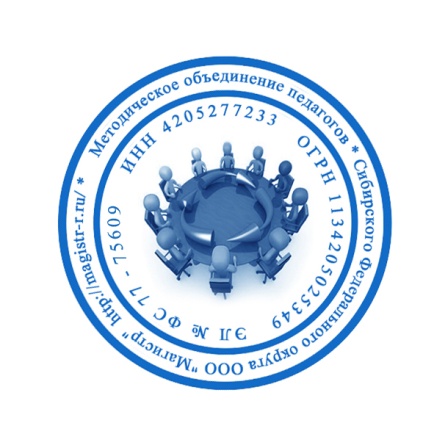 СМИ «Магистр»Серия ЭЛ № ФС 77 – 75609 от 19.04.2019г.(РОСКОМНАДЗОР, г. Москва)Председатель оргкомитета: Ирина Фёдоровна К.Тлф. 8-923-606-29-50Е-mail: metodmagistr@mail.ruОфициальный сайт: http://magistr-r.ru/Приказ №003 от 25.11.2019г."Олимпиада по русскому языку""Олимпиада по математике""Олимпиада по окружающему миру""Олимпиада по литературному чтению"Уважаемые участники, если по каким – либо причинам вы не получили электронные свидетельства в установленный срок, просьба обратиться для выяснения обстоятельств на эл. адрес: metodmagistr@mail.ru№Населенный пункт, область, город.УчастникСтепень/ результат1Красноярск, МБОУДО ЦДО «Интеллектуал+», Цвентарная Лариса ГеоргиевнаОсетрова Мария, Вальков Александр, Кречетов Кирилл, Ребушев Кирилл, Долганина Анфиса, Воробьёв Егор, Кротова АринаI степень2Красноярск, МБОУДО ЦДО «Интеллектуал+», Цвентарная Лариса ГеоргиевнаКозлова Мария, Власов Василий, Волынкин Виктор, Дулисова КристинаI степень3УфаЗайнитдинова Разия СулеймановнаАхметшин Джамиль РинатовичI степень4МАОУ «СОШ № 12 с УИОП», г. Губкин, Белгородской обл./ Сластен Светлана ВикторовнаАкимова Алёна СергеевнаАфанасьева Алиса ВитальевнаГолдобин Сергей ГеннадьевичГончарова Дарья ВалерьевнаГуков Даниил АндреевичДанилова Алиса ДаниэльевнаДвуреченская Ксения ЮрьевнаДидик Мирослав ЮрьевичЕлисеев Михаил АлександровичИгнатьев Иван СергеевичКислая Златослава РуслановнаКокурин Кирилл ГеннадьевичКорыстина Дарина АртуровнаКирюшина Николетта АнтоновнаМезенцева Елизавета СергеевнаМихайлов Михаил ДмитриевичНинику Есения ЕвгеньевнаРуденцев Игорь АндреевичСеврюков Егор ИгоревичФилимонова Ирина СергеевнаI степень5МАОУ «СОШ №12 с УИОП» г.Губкина/ Порватова Светлана Александровна, Морозова Валентина Ивановна, Пахомова Татьяна Ивановна, Порватова Светлана АлександровнаТретьяков Степан Евгеньевич, Тишина Варвара Алексеевна, Селиверстов Ярослав Владимирович, Луценко Полина Артемовна, Логачева Анастасия Анатольевна, Корнев Артем, Кондратова Ульяна Владимировна, Елисеева Алена Сергеевна, Евсина Вероника Константиновна, Данилова Мария Евгеньевна, Гусельникова Екатерина Николаевна, Беспалов Максим, Белькович Диана Павловна, Аспидов Илья КонстантиновичI степень6МБОУ Краснознаменская СОШ, поселок Краснознаменский ЩМР, Глухова Екатерина НиколаевнаПронин Владимир Алексеевич, Громова Елизавета Андреевна, Авдохин Ярослав АлексеевичI степень7МБОУ гимназия №3, Иркутск, Митрошина Анна МихайловнаФурсов Андрей СергеевичI степень8МБОУ Краснознаменская СОШ, поселок Краснознаменский ЩМР, Глухова Екатерина НиколаевнаЯрков Григорий МихайловичI степень9МАОУ «СОШ № 12 с УИОП», город Губкин, Белгородская область, Двуреченская Наталия ВалерьевнаАгеева П., Афанасьева А., Винников С., Долженков М., Заикина К., Звягина В., Золотухин Р., Козлов С., Тюпин К., Черноиванова Я., Шатохина С., Шестакова В., Щеглакова А.I степень10Белгородская обл., г. Губкин, МАОУ "СОШ №12 с УИОП", Палазова Жанна ФедоровнаАгафонова, Бружас, Дорошева, Едих, Еремина, Кислых, Маринов, Павлов, Правоторов, Рубалко, Уколов, ФеделешI степень11ГКОУКО «Редькинская санаторная школа-интернат»I степень12МАОУ «СОШ №12 с УИОП», г.Губкин, Баранова Лариса АнатольевнаI степень13МБОУ Краснознаменская СОШ, поселок Краснознаменский ЩМРЯрков Григорий Михайлович, Глухова Екатерина НиколаевнаI степень№Населенный пункт, область, город.УчастникСтепень/ результат1МОУ «Лицей № 2 имени В.В.Тихонова», г.Павловский Посад, Тихонова И.Л., Степанова Е.А., Набиркина Е.В.I степень2МОУ «Лицей № 2 имени В.В.Тихонова», г.Павловский ПосадЛысенко Артём Сергеевич, Губанова Богдана Викторовна, Усачева Татьяна Денисовна, Гавц Дарья СергеевнаII степень3Муниципальное бюджетное общеобразовательное учреждение «Средняя общеобразовательная школа № 5 имени Сергея Викторовича Молчанова Белоглинского района» села Белая Глина Краснодарского края/ Фешина Наталья АлександровнаБайдин Андрей Андреевич, Можный Руслан АлексеевичI степень4Фирсова Светлана Анатольевна/ Калужская область, Дзержинский район, д. РедькиноМорозова ТатьянаI степень5МАОУ «СОШ № 12 с УИОП», г. Губкин, Белгородской обл./ Сластен Светлана ВикторовнаАкимова Алёна СергеевнаАфанасьева Алиса ВитальевнаГолдобин Сергей ГеннадьевичГончарова Дарья ВалерьевнаГуков Даниил АндреевичДанилова Алиса ДаниэльевнаДвуреченская Ксения ЮрьевнаДидик Мирослав ЮрьевичЕлисеев Михаил АлександровичИгнатьев Иван СергеевичКислая Златослава РуслановнаКокурин Кирилл ГеннадьевичКорыстина Дарина АртуровнаКирюшина Николетта АнтоновнаМезенцева Елизавета СергеевнаМихайлов Михаил ДмитриевичНинику Есения ЕвгеньевнаРуденцев Игорь АндреевичСеврюков Егор ИгоревичФилимонова Ирина СергеевнаI степень6МБОУ СОШ № 10, город Красноярск/ Ковалева Галина ВасильевнаКалинин Марк АнтоновичI степень7МБОУ гимназия №3, ИркутскФурсов Андрей Сергеевич, Киячко Оксана ЮрьевнаI степень8МБОУ"Башкирская гимназия №122" г.УфаСатаев Дамир Азаматович, Зайнитдинова Разия СулеймановнаI степень9МАОУ «СОШ № 12 с УИОП», город Губкин, Белгородская область, Двуреченская Наталия ВалерьевнаАгеева П., Белкин Д, Винников С., Волкова А., Головкова И., Дергилева Ю., Домарев А., Звягина В., Иволженко В., Малахов З., Медведева В., Подколзина Е.I степень10Белгородская обл., г. Губкин, МАОУ "СОШ №12 с УИОП", Палазова Жанна ФедоровнаБружас, Кислых, Кравченко, Кривошеев, Лысенко, Маринов, Рубалко, Уколов, Феделеш, Шаталов, ШворневI степень11МАОУ «СОШ №12 с УИОП», г.Губкин, Баранова Лариса АнатольевнаI степень12г. Саранск, Муниципальное общеобразовательное учреждение
«Средняя общеобразовательная школа с углубленным изучением отдельных предметов №24»Ефремов Даниил Михайлович, Стрежнева Марина ВикторовнаI степень13МОУ СОШ №24, город СаранскГулякова Оксана Константиновна, Стрежнева Марина ВикторовнаI степень№Населенный пункт, область, город.УчастникСтепень/ результат1МАОУ «СОШ № 12 с УИОП», г. Губкин, Белгородской обл./ Сластен Светлана ВикторовнаАфанасьева Алиса ВитальевнаГолдобин Сергей ГеннадьевичГончарова Дарья ВалерьевнаГуков Даниил АндреевичДанилова Алиса ДаниэльевнаДвуреченская Ксения ЮрьевнаДидик Мирослав ЮрьевичЕлисеев Михаил АлександровичИгнатьев Иван СергеевичКислая Златослава РуслановнаКокурин Кирилл ГеннадьевичКорыстина Дарина АртуровнаРуденцев Игорь АндреевичМезенцева Елизавета СергеевнаМихайлов Михаил ДмитриевичНинику Есения ЕвгеньевнаI степень2Александровская СОШ имени Рощепкина В.Д.Агишева Камила Рустамовна, Агишева Айгуль ТургалеевнаI степень3МАОУ «СОШ № 12 с УИОП», город Губкин, Белгородская областьДвуреченская Наталия Валерьевна (3В)I степень4МКОУ «Гимназия №1» г. МайскогоПищугин Руслан Витальевич/ Пищугина Елена ВладимировнаI степень5МАОУ «СОШ №12 с УИОП», г.Губкин, Баранова Лариса АнатольевнаI степень6Детское объединение «Зелёный парус», МБОУ ДО «Дом детского творчества Рудничного района г. Кемерово»Фатеева Елена Анатольевна, Сабурова АнастасияI степень№Населенный пункт, область, город.УчастникСтепень/ результат1ЗеленоградМягкова Анастасия Сергеевна/Кобышева Инга ВладимирровнаI степень2МАОУ «СОШ № 12 с УИОП», г. Губкин, Белгородской обл./ Сластен Светлана ВикторовнаАфанасьева Алиса ВитальевнаГолдобин Сергей ГеннадьевичГончарова Дарья ВалерьевнаГуков Даниил АндреевичДанилова Алиса ДаниэльевнаДвуреченская Ксения ЮрьевнаДидик Мирослав ЮрьевичЕлисеев Михаил АлександровичИгнатьев Иван СергеевичКислая Златослава РуслановнаКокурин Кирилл ГеннадьевичКорыстина Дарина АртуровнаКирюшина Николетта АнтоновнаМезенцева Елизавета СергеевнаМихайлов Михаил ДмитриевичНинику Есения ЕвгеньевнаII степень3МБОУ гимназия №3, ИркутскФурсов Андрей Сергеевич, Киячко Оксана ЮрьевнаI степень4Башкирская гимназия 122, город Уфа, Зайнитдинова Разия СулеймановнаРахмангулов Ильназ ИршатовичI степень5МАОУ «СОШ № 12 с УИОП», город Губкин, Белгородская областьДвуреченская Наталия Валерьевна (3 В)I степень6Белгородская обл., г. Губкин, МАОУ "СОШ №12 с УИОП"Палазова Жанна Федоровна (3А)I степень7ГКОУ Шафрановская санаторная школа интернатI степень8МБОУ"Лицей№94", г. УфаМугтабаров Ильнур Радикович/ Ханафина Галина ВладимировнаI степень9МАОУ «СОШ №12 с УИОП», г.Губкин, Баранова Лариса АнатольевнаI степень10Шпановский филиал ГБОУ СОШ с. КошкиБаки Мария Александровна, Сбитнева Анастасия НиколаевнаII степень